ЧЕРКАСЬКА ОБЛАСНА РАДАР І Ш Е Н Н Я26.05.2023                                                                                 № 19-22/VIIIПро визнання такими, що втратили чинність,деяких рішень обласної ради Відповідно до статті 59 Закону України „Про місцеве самоврядування 
в Україні“ обласна рада вирішила:         визнати  такими, що втратили чинність, рішення обласної ради:         від 06.09.2019 №30-28/VII „Про внесення змін до Положення про обласну премію імені Данила Нарбута“;        від  24.01.2020 №35-5/VII „Про комісію з присудження обласної премії        імені Данила Нарбута“;       від 23.04.2021 №6-27/VIII „Про внесення змін до рішення обласної ради                   від 24.01.2020 № 35-5/VII“.Голова                                                                         Анатолій ПІДГОРНИЙ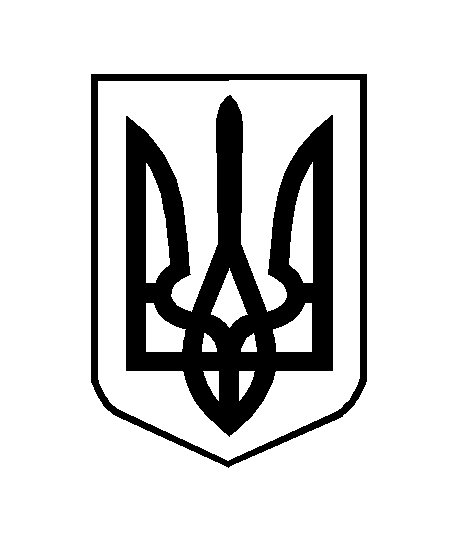 